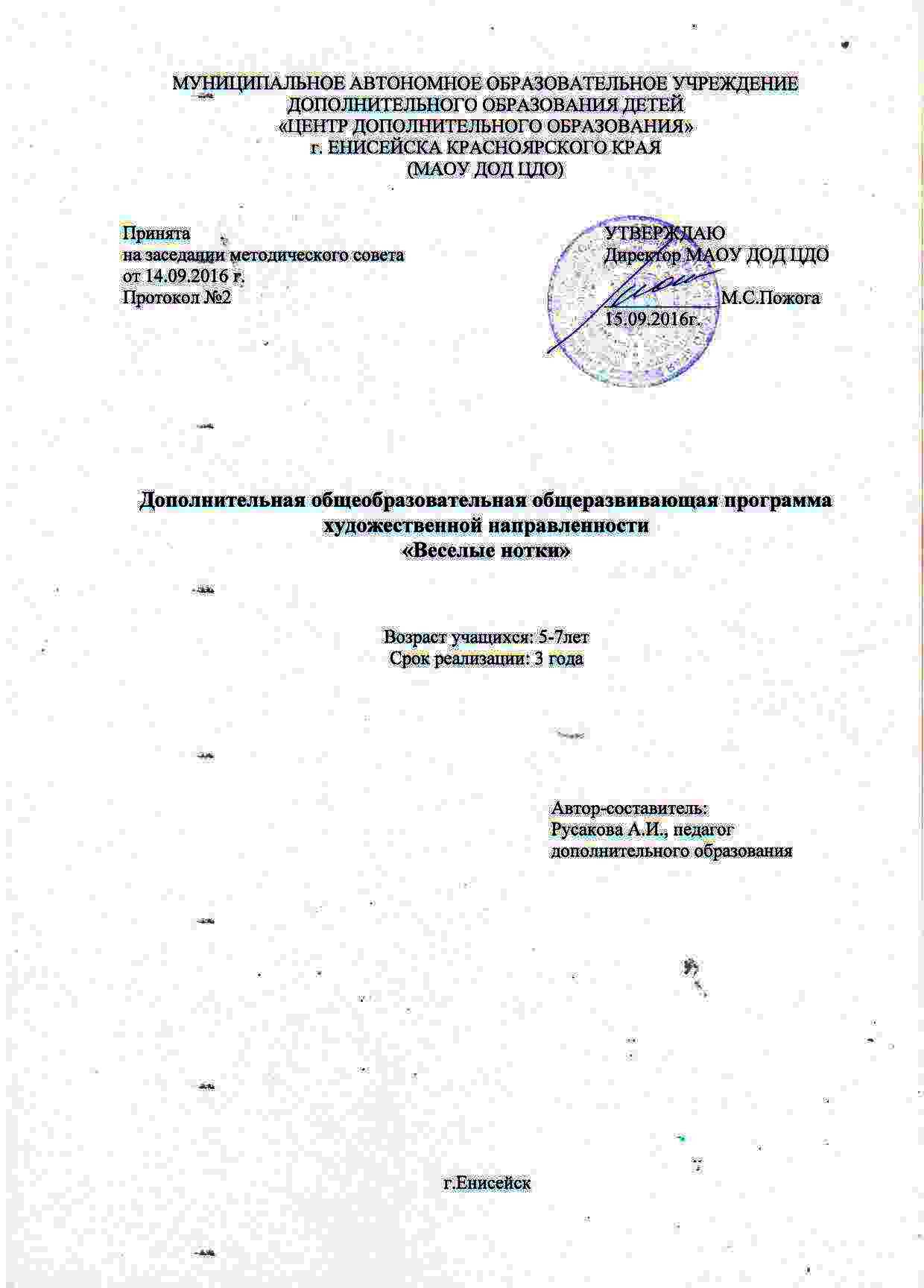 Введение«Дети должны жить в мире красоты, игры сказки, музыки, рисунка, фантазии, творчества».В.А.СухомлинскийМузыкально-эстетическое развитие детей имеет важное значение в формировании и становлении личности. Отражая жизнь и выполняя познавательную роль, музыка воздействует на человека, воспитывает его чувства, формирует вкусы. Музыкальное воспитание необходимо начинать с дошкольного возраста.Дошкольный возраст является периодом, когда закладываются основные способности ребенка, идет активное развитие его личности, начинают проявляться задатки к определенному виду деятельности, которые могут перерасти в способности или одаренность. Широко использовать фактор творчества в развитии ребенка, в формировании его познавательных мотиваций, стремление к самореализации позволяет система дополнительного образования.Одним из наиболее массовых видов искусства, без которого не обходится ни одно мероприятие, ни один праздник, ни одно торжество, является эстрадное пение.Дополнительная общеобразовательная общеразвивающая программа «Веселые нотки» направлена на обучение дошкольников основам эстрадного вокала, формирование музыкального вкуса, развитие индивидуальных способностей детей.Занятия по эстрадному вокалу развивают воображение, творческое мышление и память, делают ребенка более восприимчивым к получению любых других знаний, позволяют формировать у детей начальные эстрадно-певческие навыки и основы сценического движения.Совместное пение развивает чувство коллективизма, создает условия для их эмоционального, музыкального общения. Сама суть группового пения вырабатывает у учащихся умение видеть, слышать, чувствовать состояние другого человека. Пение развивает у детей также привычку к длительному сосредоточению. Не быть внимательным просто нельзя, не получится стройного пения, не будет хора. В условиях совместного пения дети чувствуют себя хорошо. Человек, регулярно занимающийся пением, объективно укрепляет свое и физическое и психическое здоровье.Пояснительная запискаДанная программа направлена на развитие у детей вокальных данных, творческих способностей, исполнительского мастерства.Программа разработана на основе Программы  по  музыкальному воспитанию детей дошкольного возраста «Ладушки»  (авторы И. Каплунова, И. Новоскольцева) и является модифицированной.Программа «Веселые нотки» дополнена и переработана: содержание дополнительной образовательной программы  трансформировано и обогащено необходимой развивающей средой.Главный критерий отбора программного материала – его воспитательная ценность, высокий художественный уровень используемых музыкальных произведений (классических, как отечественных, так и зарубежных),  знакомство с симфоническим оркестром.Занятие проводятся два раза в неделю по в среднем по 30 минут.Программа имеет художественную направленность.Основное внимание в программе уделено развитию музыкальности и вокальных навыков у детей дошкольного возраста. Обучение сочетает в себе теоретические и практические знания.Актуальность программы состоит в раннем приобщении детей к музыке, возможности их самовыражения через включения в творческую деятельность при воплощении музыкального образа.Новизна программы: учитывая что разработанных методик обучения детей дошкольного возраста эстрадному пению не достаточно, а также не существует государственного стандарта в работе по этому виду творчества, при составлении программы взяты за основу педагогические концепции и принципы ведущих специалистов, работающих в сфере детского музыкального образования( В.В. Емельянова, Г.А.Струве) а также современных практических деятелей эстрадно-вокального мастерства(С. Риггса, Е.Ю. Белобровой и др.)Педагогическая целесообразность: При реализации данной программы Центр дополнительного образования, органично вписывается в единое образовательное пространство города, оставаясь самостоятельным структурным подразделением, становится важным и неотъемлемым компонентом, способствующим развитию художественно- эстетического образования детей через вокальное искусство. Программа рассчитана на два года обучения и рекомендуется для занятий с детьми дошкольного возраста. Навыки, которые учащиеся приобретают на занятиях, остаются с ними на всю жизнь. Отличительные особенности: детское музыкальное творчество формируется не только в пении. Основная идея методики игры на музыкальных инструментах – близость к детской жизни. Звучание инструментов ассоциируется с жизненными явлениями, поэтому игра принимает творческий, импровизационный характер. Музыкальный инструмент должен рассматриваться не как развлечение с помощью безделушек, с которыми манипулируют дети, а как средство развития у них способности самовыражения наиболее существенных сторон личности.Форма обучения:  очная.Форма проведения занятий: групповая.Объём и срок освоения программы. Срок реализации – 2 года, количество учебных часов в год – 72, количество часов, необходимых для освоения программы – 144 ч.Режим занятий. Занятия проводятся два раза в неделю по одному часу продолжительностью 30 минут.Цель программы:  Формирование общей эстрадно-певческой культуры через введения ребенка в мир музыкально-театрального искусства.Задачи:Развивать начальные  вокально-исполнительские навыки.Научить детей правильно и выразительно петь.Сформировать начальные музыкально теоретические знания. Развивать музыкальный слух, координацию слуха и голоса.Развивать умение различать звуки по высоте.Ознакомить с понятиями вокально- певческий исполнительский аппарат и правилами его сохраниения.Научить исполнять простейшие мелодии на детских музыкальных инструментах.Ознакомить с основами простой драматургии.Ожидаемые результаты:Дети владеют навыками пения: петь легко, не форсируя звук, с четкой дикцией, петь хором и без него, удерживать дыхание до конца фразы, чисто интонировать мелодию в постепенном движении вверх на квинту и на кварту.Дети владеют простейшими навыками игры на музыкальных инструментах; усваивать ритмический рисунок, движение мелодии, играть слаженно.Эмоционально откликаются на музыкальные произведения, понимают их, сформирован положительный настой к воспроизведению музыкального произведения  на музыкальных инструментах и к пению.Основаны этические нормы на основе праздников.Результаты работы будут отслеживаться следующими способами: умение ребенком применять знакомые народные песни в играх, процессе праздников, развлечений, а также в самостоятельной деятельности,  методом наблюдения, способом прослушивания.  Подведение итогов реализации дополнительной образовательной программы будут проходить в форме концерта, фестиваля.Результаты усвоения программы проверяется во время проведения:викторин, вечеров развлечений;в самостоятельной деятельности;Предусматривается взаимодействие с родителями, проводятся:консультации, беседы, вечера развлечений, концерты.Особенности слуха и голоса детей 4-6 летНа пятом году жизни дети имеют уже музыкальный опыт. У них окреп голос, увеличился диапазон (ре – си), дыхание стало более организованным, хотя все еще довольно поверхностное.У детей этого возраста расширился словарный запас, они лучше и точнее произносят отдельные звуки слова, активнее могут работать ртом во время пения, т.е. улучшается артикуляция. Дети отличаются большей слуховой активностью, слуховым вниманием, способны свободно различать по высоте звуки, расположенные на расстоянии октавы, сексты, квинты, слышать движение мелодии вверх, вниз, могут выделить вступление к песне, петь после вступления вместе со взрослыми; начинают петь согласованно с инструментальным сопровождением и без него (при поддержке голоса взрослого).На шестом году жизни дети имеют уже некоторый музыкальный опыт. Общее развитие на шестом году жизни, совершенствование процессов высшей нервной деятельности оказывают положительное влияние на формирование голосового аппарата и на развитие слуховой активности.    Однако голосовой аппарат по-прежнему отличается хрупкостью и ранимостью. Гортань с голосовыми связками еще недостаточно развиты.  Связки короткие. Звук очень слабый.Он усиливается резонаторами. Грудной (низкий) резонатор развит слабее, чем головной (верхний), поэтому голос у детей 5-6 лет несильный, хотя порой и звонкий. Следует избегать форсирование звука, во время которого у детей развивается низкое, несвойственное им звучание.Дети могут петь в диапазоне ре-до2 . Низкие звуки звучат более протяжно, поэтому в работе с детьми надо использовать песни с удобной тесситурой, в которых больше высоких звуков. Удобными являются звуки  ми - фа-си. В этом диапазоне звучание естественное, звук до первой октавы звучит тяжело, его надо избегать.Учебно-тематический план 1-го года обучения:Содержание курсаПервый год обучения1.Вводное занятие (репертуар, расписания) 2ч. 2.Постановка голоса-10ч.Ознакомление детей  с вокальными навыками. Формирование открытого, лёгкого, звонкого звука. правильная постановка корпуса при пении3.Теория  музыки-13ч. Нотный стан, знакомство с нотами. Беседа «Ритмическое эхо».Понятие «мажор, минор»(весело, грустно)4. Интонационная работа-20ч. Работа над чистотой интонирования. слуховое осознание чистой интонации. Музыкальные  игры:«Звероловы и звери», муз. Е. Тиличеевой; «Поездка», «Прогулка», муз. М. Кусе (к игре «Поезд»); «Бери флажок», «Найди себе пару», венг. нар. мелодии; «Полька», муз. В. Косенко (к игре «Лиса и зайцы»); «Пастух и козлята», рус. нар. песня, обр. Г. Трутовского; «Зайцы и лиса», «Кот и мыши», муз. Т. Ломовой; «Кто скорей?», муз. М. Шварца.5.Работа над дыханием Дыхательные упражнения «1-16»Чтение и проигрывание фрагментов из Т. Коренева, «Сказка о золотой рыбке» АС. Пушкин, «Аленький цветочек» инсцениировка по сказке С. Аксакова, «Сказочные сны» по мотивам сказок Х.К. Андерсена, автор Э. Чурилова и др.6.Сценическое движение-10ч.Работа над мимикой, жестами. Театральные игры «Как варили суп», «Передавалки», «Мокрые котята», «В детском мире». «В царстве золотой рыбки», «Передай позу», «Запомни фотографию», «Внимательные матрешки», «Воробьи вороны», «Поворята», «Одно и тоже по-разному», «Превращение комнаты», «День рождения», «Насос и надувная кукла». Упражнения с предметами.«Упражнения с лентами», муз. В. Моцарта; «Упражнение с кубиками», муз. С. Соснина; «Упражнение с мячами», «Скакалки» муз. А. Петрова; «Упражнение с цветами», муз. Т. Ломовой; «Упражнение с флажками» (нем. нар. танцевальная мелодия).7.Концертная деятельность7ч. Выступления на городских мероприятиях, фестивалях.Учебно-тематический план 2-го года обученияСодержание курсаВторой год обучения1. Вводное занятие (репертуар, расписание)-1 ч2. Постановка голоса-14 ч Строение певческого аппарата звукообразование, звуковедение гигиена голоса артикуляция и дикция3.Слушание музыки- 5 чСлушание классической и русской (украинской) народной музыкиЭтюдыПопляшем («Барашенька», рус. нар. мелодия); дождик («до муз. Н. Любарского); лошадки («Танец», муз. дарондо); показывай направление («Марш», муз. д. Кабалевского); ка>iщая пара пляшет по-своему («Ах ты, береза», рус. нар. мелодия); «Медведи пляшут», муз. М. Красев «Пляска бабочек», муз. Е. Тиличеевой.Музыкально-ритмические движения:	Упражнения.«Марш», муз. И. Кишко; «Марш», муз. М. Робера; «Бег», «Цветные флажки», муз. Е. Тиличеевой «Кто лучше скачет?»; «Бег», муз. Т. Ломовой; «Смелый наездник», Р. Шумана; потопаем-кружимся: «Ах, улица, улица широкая», рус. нар. мелодия, обр. Т. Ломовой; «Качание рук», польск. нар. мелодия, обр. В. Иванникова; полоскать платочки: «Ой, утушка луговая», рус. нар. мелодия, обр. Т. ЛомовойТанцы и пляски.«Парный. танец», латыш, нар. мелодия; «Задорный танец», муз. В. Золотарева; «Полька», муз. В. Косенко; «Вальс», муз. Е. Макарова; «Полька», муз. П. Чайковского; «Менуэт», муз. С. Майкапара; «Вальс», муз. Г. Бахман; «Мазурка», муз. Г. Венявского; «Каблучки», рус. нар. мелодия, обр. Е. Адлера; «Яблочко», муз. Р. Глиэра (из балета «Красный мак»); «Прялица», рус. нар. мелодия, обр. Т. Ломовой; «Русская пляска с ложками», «А я по лугу», «Полянка», рус. нар. мелодии; «Плясовая», муз. Т. Ломовой; «Кадриль с ложками», рус. нар. мелодия, обр.Е. Туманяна; «Пойду ль, выйду ль я», рус. нар. мелодия.Характерные танцы.«Медвежонок», муз. А. Жилина; «Танец петрушек», муз. А. дарг iI, ), «Веселый слоник», муз. В. Комарова; «Матрешки>, муз. Ю. Слонова, сл. Красева. «Выход к пляске медвежат», рус. нар. мелодия, обр. А. Новикова; «Выйду ль я на реченьку», Укр. песня, обр. В. Иванникова; «Во поле береза стояла», рус. нар. песня, обр. П. Римского-Корсакова; «Во саду ли, в огороде», рус. нар. мелодия, обр. и. Арсеева; «Зимний праздник», муз..М. Старокадомского; «Под Новый год», муз. Е. Зарицкой; «К нам приходит Новый год», муз. В. Герчик, сл. 3. Петровой.4. Интонационная работа- 29 ч Распевание, вокальные упражнения. Пение попевок. Игры с пением.«Плетень», рус. нар. мелодия «Сеяли девушки», обр. И. Ишко; «Уж как по мосту мосточку», «Как у наших у ворот», «Камаринская», обр. А. Быканова; «Колобок», «Я на горку шла», рус. нар. мелодии; «Разноцветные диски», муз. Б. Александрова Метелица», «Ой, вставала я ранешенько», рус. нар. песни; «Тень-тень», муз, В. Калинникова; «Со вьюном я хожу», рус. нар. песня, обр. А. Гре «Новогодний хоровод», муз. Т. Попатенко, ел. Н. Найденовой; «Как на тоненький ледок», «Теремок», «Земелюшка-черно-зем» рус. нар. песни; «Савка и Гришка» белорус, нар. песня; «Журавель», укр. нар. песня.Пение под фонограмму «минус» Пение под аккомпанемент фортепьяно 5.Работа над дыханием-7 чДыхательная гимнастика. Музыкальное обыгрывание детских песен  «К нам гости пришли», муз. А. Александрова; «Где ты был, ИванушкаЪ>, рус. нар. мелодия, обр. М.Иорданского; «Моя любимая кукла», автор Т. Коренева, «Полянка» (музыкальная игра-сказка), муз. Т. Вилькорейской. КИ. Чуковский «Муха-Цокотуха»; «Кот, петух и лиса», «Заяц-хваста» р.н. сказки; «два жадных медвежонка» венгерская н. сказка, С.Я. Маршак «Кошкин дом».6.Сценическое движение- 8 чИнсценпровки и музыкальные спектакли:«Как у наших у ворот», рус. нар. мелодия, обр. В. Агафонникова; «Как тоненький ледок», рус. нар. песня; «На зеленом лугу», рус. нар. мелодия; «Заинька, выходи», рус нар. песня, обраб. Е. Тиличеевой; «Комара женить мы будем», рус. нар. песни «Со вьюном я хожу», В. Агафонникова; «Новогодний бал», «Под сенью дружных муз», «Золушка».Игры на развитие сценодвижение: «Конкурс лентяев», «Снежная королева», «Как живешь?>), «Бабушка Маланья», «Медведи в клетке», «Заколдованный лес», «Факир и эмеи», «Ровным кругом», «Времена Года».7.Концертная деятельность- 7чРепетиционная и концертная деятельность. Уровни освоения учащимися образовательной программы.«Низкий» уровень:1.ребёнок активен только в некоторых видах музыкальной деятельности;2.недостаточный уровень культуры поведения в обществе и в общении с окружающими людьми;3.имеет слабые навыки вокального пения4.слабо развиты музыкальные способности5.не узнаёт музыку известных композиторов.«Средний» уровень:1.ребёнок понимает средства музыкальной выразительности, умеет проанализировать музыку;2.затрудняется проявлять активность на концерте, празднике;3.интонирует чисто, но не солист.«Высокий» уровень:1.у ребёнка развита культура слушательского восприятия;2.достаточно высокий уровень культуры поведения в обществе;3.любит посещать концерты, делится полученными впечатлениями;4.музыкально эрудирован, имеет представления о жанрах ;5.участвует в городских мероприятиях.Список литературыВетлугина Н.А. Музыкальный букварь. М. Музыка, 1997г.Выготский Л.С. Воображение и творчество в детском возрасте.Каплунова И., Новоскольцева И. Программа по музыкальному воспитанию детей дошкольного возраста «Ладушки». «Невская НОТА», Санкт - Петербург, 2010. Картушина М.Ю. Вокально-хоровая работа в детском саду. – М.: Издательство «Скрипторий 2003», 2010.Кононова Н.Г. Музыкально-дидактические игры дошкольников. М. Просвещение, 1982г.Кононова Н.Г. Обучение детей дошкольного возраста игре на музыкальных инструментах. М. Просвещение, 1980г.Костина Э.П. Камертон. Программа музыкального образования для детей раннего и дошкольного возраста. М. Просвещение, 2004г.Меркулова Л.Р. Малыши в оркестре. Песни и пьесы для детского оркестра. М. «Музыка», 1999г.Метлов Н.А. Музыка – детям. М. Просвещение, 19895г.Новикова Г.П. Музыкальное воспитание дошкольников. М. АРКТИ, 2000г. Орлова Т. М. Бекина С.И. Учите детей петь. М. Просвещение, 1986г. Пегушина З. Развитие певческих навыков у детей. Дошкольное воспитание № 9, 1988г. Радынова О.П. Слушаем музыку. М. Просвещение, 1990г. Радынова О.П. Музыкальное воспитание дошкольников. М. Просвещение, 1984г. Разуваева Н.А. Праздники и развлечения в детском саду. М. Музыка, 2004г. Струве Г.А. Ступеньки музыкальной грамотности. Санкт - Петербург. Лань, 1999г. Шереметьев В.А. Пение, воспитание детей в хоре. М. Музыка, 1990г. Шейн В.А. Гамма. Сценарии музыкально - развивающих игр по обучению детей дошкольного возраста музыкальной грамоте. М. ГНОМ и Д, 2002г. Приложение 1Артикуляционная гимнастикаСлегка прикусить язык зубами. (4 раза)Высовывать язык до отказа, слегка прикусывая последовательно кончик языка и все, более далеко отстоящие поверхности.  Покусать язык попеременно правыми и левыми коренными зубами, как бы жуя его. (4)Сделать языком круговое движение между губами и зубами (4), то же в другую сторону.Упереться языком в верхнюю губу. В нижнюю губу, в правую и левую щеки, пытаясь как бы протолкнуть их насквозь.Пощелкивание языком, изменяя форму рта. Произвольно произносить более низкие или высокие звуки – щелчки.Пройти по всему лицу от корней волос на лбу до шеи пальцами круговым разминающим массажем.Пройти по всему лицу поколачивающим массажем кончиками согнутых пальцев. Удары должны быть достаточно сильными, чтобы лицо «загоралось».Помассажировать пальцами челюстно-височные суставы.Приложение 2Комплекс дыхательной гимнастики Э.М. ЧАРЕЛИ ( гимнастика проводится стоя или сидя, при этом сохраняется осанка –развернутые плечи, прямая спина, подобранный живот, вдохнеглубокий.)Погладить нос (боковые его части) от кончика к переносице – вдох. На выдохе постукивать по ноздрям.  (5)Рот закрыт. Сделать вдох и выдох через правую и левую ноздрю, закрывая ее поочередно указательным пальцем. (5)Рот открыт. Сделать вдох и выдох носом. (5)На вдохе носом оказывать сопротивление воздуху, надавливая пальцами на крылья носа. (5)Рот открыт, язык поднят к верхнему небу. Подышать через нос.Сделать вдох носом. На выдохе протяжно протянуть звук «ммммммммм» одновременно постукивать пальцами по крыльям носа. (5)Закрыть нос пальцами и сосчитать до 10, то же повторить с открытым носом.Массаж нижней челюсти: обеими руками массажировать нижнюю челюсть по направлению от центра к ушам.Массаж горла: поочередно гладить горло то левой, то правой рукой.Энергично произносить «п – б», «п – б». произношение этих звуков укрепляет мышцы языка.Энергично произносить «т – д», «т – д».Несколько раз зевнуть. Зевание стимулирует не только весь гортанно – глоточный аппарат, но и деятельность головного мозга, а также снимает стрессовое состояние.Приложение 3Дыхательная гимнастика.Средняя группаБольшой и маленький.Подняться на носки, вытянуть руки вверх. Со звуком у-х-х присесть, обхватить голени и подтянуть голову к коленям.Паровоз. Двигаясь по комнате, имитировать движения колес паровоза и произносить чух-чух, меняя громкость и скорость.Гуси летят. Медленно ходить, имитируя полет. На вдохе поднять руки, на выдохе — опустить (8—10 раз), со звуком г-у-у.Дровосек. Руки сложить топориком и поднять вверх, затем резко наклонить туловище и прорезать пространство между ног (5—8 раз), произнести б-а-х.Часы. Со звуком  тик   наклониться в левую сторону, со звуком  так  - в правую  (4 – 5 раз).Старшая группаПогреемся.Руки развести в стороны, затем быстрым движением скрестить их перед грудью, хлопнуть ладонями по плечам, произнеся у-х-х! (8—10 раз).Мельница.Вытянуть руки вверх и медленно вращать ими со звуком ж-р-р, увеличивая скорость (6—7 раз).Сердитый ежик.Присесть ниже, обхватить голени, опустить голову, произнести звук ф-р-р (3—5 раз).Лягушонок. Слегка присесть и сделать прыжок с продвижением вперед. На выдохе произнести к-в-а-а-к.Заблудился в лесу.Сделать вдох, на выдохе прокричатьау-у.Великан и карлик.Поднять руки вверх и потянуться, сделав вдох. Расслабленно опустить руки до самого пола, глубоко выдохнув.Подготовительная к школе группаЧасы.Размахивая прямыми руками вперед-назад, произнести тик-так (10—12 раз).Ловим комара.Направлять звук з-з-з в разные стороны и хлопать руками в местах, где он может находиться (4—5 раз).Косарь.Имитировать движения косаря, занося то влево, то вправо воображаемую косу со звуком ж-у-х (5—8 раз).Трубач.Воображаемую трубу поднести к губам и, нажимая на клавиши, произносить звуки ту-ту-ту (15—20 с ).Будильник.Сесть на пол, скрестив ноги. Обхватить голову руками и делать ритмичные движения из стороны в сторону со словами тик-так. Через 3—4 раза вытягивать голову вперед, имитируя движения кукушки, и произносить ку-ку.Насос.Резко наклониться 2—3 раза в одну сторону, скользя по ноге руками и произнося звук с-с-с (по б—8 раз в каждую сторону).Дыхательная гимнастика Живой носикЦель: научить детей дыханию через нос, профилактикезаболеваний верхних дыхательных путей.А сейчас без промедленияМы разучим упражнения,Их, друзья, не забывайтеИ почаще повторяйте.1. Погладить свой нос от крыльев к переносице — вдох, обратно — выдох (5 раз).Вдох — погладь свой носОт крыльев к переносице.Выдох — и обратноПальцы наши просятся.2. Сделать вдох левой ноздрей; правая — закрыта, выдох правой ноздрей, при этом левая закрыта (5 раз).Вдохни одной ноздрей, а выдохни другою.Попеременно ноздри при этом закрывай.Сиди красиво, ровно, спинка — прямо.И насморк скоро убежит, ты так и знай!3. Сделать вдох. На выдохе протяжно тянуть звук м-м-м, одновременно постукивая указательными пальцами по крыльям носа (3 раза).Дай носу подышать, На выдохе мычи.Звук [м] мечтательно пропеть старайся,По крыльям носа пальцами стучиИ радостно при этом улыбайся.Дыхательные и вокальные упражнения:(проводятся во всех группах)Артикуляционная гимнастикаТрактор.Энергично произносить д-т, д-т, меняя громкость и длительность (укрепляем мышцы языка).Стрельба.Стрелять из воображаемого пистолета: высунув язык, энергично произнести к-г-к-г(укрепляем мышцы полости глотки).Фейерверк. В новогоднюю ночь стреляем из хлопушки, и рассыпается фейерверк разноцветных огней. Энергично произнести п-б-п-б (укрепляем мышцы губ).Несколько раз зевнуть и потянуться. (Упражнение стимулирует гортанно-глоточный аппарат, деятельность головного мозга и снимает стрессовые состояния).Гудок парохода.Набрать воздух через нос, задержать на 1—2 с и выдохнуть через рот со звуком у-у-у, сложив губы трубочкой.Упрямый ослик.Выбираются  ослики  и погонщики.Ослики бегут и останавливаются. Погонщики уговаривают осликов, а те начинают кричатьй-а-й-а (укрепляем связки гортани).Плакса.Имитируем плач, произнося ы-ы-ы(звук [ы] снимает усталость головного мозга).Комплекс оздоровительных упражнений для горлаЛошадка. Цокать язычком, как лошадки, то громче, то тише. Скорость движения лошадки то увеличиваем, то снижаем(20—30 с).Ворона. Произнести протяжно ка-а-а-ар (5—6 раз), поворачивая голову или поднимая ее. Громко каркала ворона и охрипла. Стала каркать беззвучно и с закрытым ртом( 6 – 7 раз).Змеиный язычок. Длинный змеиный язычок пытается высунуться как можно дальше и достать до подбородка (6 раз).Зевота. Расслабиться, опустить голову, широко раскрыть рот. Не закрывая его, вслух произнести о-о-хо-хо-о-о-о, позевать(5—6 раз).Веселые плакальщики.Имитировать плач, громкие всхлипывания с шумным вдохом, без выдоха (30—40 с).Смешинка. Попала смешинка в рот, и невозможно от нее избавиться. Глаза прищурить, губы раздвинуть и произнести ха-ха-ха, хи-хи-хи - звуком так — в правую (4—5 раз).Приложение4 Музыкально – дидактические игры для детей дошкольного возрастаВеселые матрешкиПрограммное содержание:Учить детей различать звуки по высоте.Игровые пособия:Матрешки трех величин по числу играющих.Музыкально-дидактический материал:Металлофон.Ход игры:Воспитатель играет на металлофоне, когда звук низкий – танцуют маленькие матрешки, высокий – высокие, средний – средние.Какой инструмент звучитПрограммное содержание:Учить детей различать тембр музыкальных инструментов.Игровые пособия: Карточки с изображением музыкальных инструментов.Музыкально-дидактический материал:Детские музыкальные инструменты.Ход игры:Дети разделены на пары (тройки) перед каждой парой лежит набор карточек. Воспитатель за ширмой играет на инструменте, дети поднимают ту карточку, на которой изображен звучащий инструмент.КолокольчикиПрограммное содержание:Учить детей различать силу звучания.Игровые пособия:Наборы колокольчиков разной величины.Ход игры:Педагог играет на фортепиано, меняя силу звучания. Дети поднимаю колокольчики в зависимости от того, как звучит инструмент. На громкое звучание поднимают вверх большие колокольчики, на тихое – маленькие, на умеренно громкое – средние.Угадай-каПрограммное содержание:Учить детей различать длительность звуков.Игровые пособия:Вырезанные из бумаги круги большие и маленькие черного и белого цветов по количеству игроков.Музыкально-дидактический материал:Бубен или барабан.Ход игры:Дети делятся на две команды. В руках у первой – большие круги белого цвета, у второй – маленькие черные. При исполнении долгих звуков вверх поднимаются белые круги, коротких – черные. Педагог многократно без остановок изменяет длительность звучания и следит за правильной реакцией детей.                              ПрогулкаПрограммное содержание:Различать спокойный и бодрый характер музыкальных произведений.Музыкально-дидактический материал: «Погуляем» Т.Ломовой, «Марш» Э. Парлова.Ход игры:Дети делятся на две команды. При исполнении произведения спокойного характера по коленям хлопает одна команда, под бодрое произведение вторая команда хлопает в ладоши.Море и ручеёкПрограммное содержание:Учить детей различать темп музыки.Игровые пособия:Наборы картинок с изображением волн моря и ручейка.Музыкально-дидактический материал:«Бег» Е.Тиличеевой, «Французская мелодия» обр. А.Александрова.Ход игры:При исполнении произведения быстрого темпа дети поднимают картинки с изображением ручейка, медленного – с изображением моря. 2-й вариант. При звучании произведения медленного характера дети двигаются, выполняя плавные движения, изображая волны, быстрого – двигаются, импровизируя течение ручейка. 3-й вариант. Дети встают в два круга. Команда «море» при звучании медленного произведения поднимает и опускает сцепленные руки («волны»), при исполнении быстрого произведения команда «ручеек» двигается по кругу легким бегом. Три медведяПрограммное содержание:Учить детей различать высоту звуков.Игровые пособия:Плоскостное изображение медведей большого, среднего и маленького размера на каждого ребенка.Музыкально-дидактический материал:«Мишка» М.Раухвергера.Ход игры:Когда произведение звучит в высоком регистре, выходят погулять медвежата, когда в среднем – мамы – медведицы, в низком – папы – медведи. Последовательность регистровых звучаний варьируется.2-й вариант. Дети изображают медведей, и каждый ребенок двигается в соответствии с заданной ему ролью и под соответствующее звучание музыкального произведения.БукетыПрограммное содержание:Учить детей различать длительность звуков.Игровые пособия:Цветы небольшого размера по два у каждого ребенка.Музыкально-дидактический материал:Бубен.Ход игры:Педагог играет долгие и короткие звуки в зависимости от звучания дети кивают головками цветов или кружатся, подняв цветы над головой.Лесная прогулкаПрограммное содержание:Учить детей различать тембры звучания инструментов: барабана,бубна, погремушки.Развивать музыкально-ритмическое чувство.Игровые пособия:Шапочки медведей, зайцев, белочек по количеству детей.Музыкально - дидактический материал:Барабан, бубен, погремушка.Ход игры:Детей делят на три группы и каждую группу располагают в своем домике. На звучание погремушки выходят гулять белочки, барабана – медведи, бубна –   зайчики. На лесной полянке звери друг другу уступают и, как только сменится инструмент – стоят на месте те, чей инструмент молчит. По окончании игры все прячутся в свои домики.Кошки и мышкиПрограммное содержание:Учить детей различать громкие и тихие звуки.Игровые пособия:Шапочки кошек и мышек по количеству детей группы.Музыкально-дидактический материал:Металлофон, любая плясовая мелодия.Ход игры:Дети делятся на две команды. Каждая живет в своем домике. Мышки выходят гулять под тихие звуки, кошки – под громкие. Когда сила звучания меняется, мышки приседают (прячутся), а кошки стоят на месте и оглядываются, в то время. Как мышки двигаются. По команде педагога «лови» кошки начинают ловить мышек.Козлята и ВолкПрограммное содержание:Учить детей различать форму, характер и средства выразительности музыкальных произведений.Игровые пособия:Шапочка - маска волка.Музыкально-дидактический материал:«Козлята», «Волк» Т.Ломовой.Ход игры:Под музыку «Козлята» дети резвятся, как только начинает звучать произведение «Волк», выбегает волк (ребенок в шапочке – маске волка) и ловит козлят.Ах, как песенку поём!Программное содержание:Учить детей различать и правильно передавать ритмический рисунок песен.Музыкально-дидактический материал:Детские музыкальные  инструменты, мелодии знакомых песен.Ход игры:Педагог предлагает воспроизвести на детском музыкальном инструменте (металлофоне, бубне, барабане) ритмический рисунок знакомой песни, дети угадывают и вместе поют песню.БабочкиПрограммное содержание:Учить детей различать и передавать в движении темп музыкального произведения.Музыкально-дидактический материал:Металлофон.Ход игры:Под быстрое звучание металлофона дети летают как бабочки, а под медленное – кружатся. Несколько раз упражнение повторяется с последовательной сменой звучания, затем педагог говорит. Что будет загадывать бабочкам музыкальные загадки: играть несколько раз быстро, а один – медленно и наоборот, а бабочки должны разгадать музыкальные загадки.Барабан и погремушкаПрограммное содержание:Учить детей различать тембр, названия музыкальных инструментов, передавать ритмический рисунок произведения.Игровые пособия:Барабаны и погремушки.Музыкально-дидактический материал:«Барабан» Д.Кабалевский, «Погремушка» В.Тиличеева.Ход игры:Когда исполняется произведение «Барабан» дети играют на барабане, передавая ритмический рисунок или отмечая сильную долю, когда звучит произведение «Погремушка» - играют на погремушках.ОркестрПрограммное содержание:Учить детей узнавать звучание инструментов симфонического оркестра.Игровые пособия:Карточки с изображениями инструментов симфонического оркестра.Музыкально-дидактический материал:«Беседы о музыкальных инструментах» из программы О.П. Радыновой «Музыкальные шедевры».Ход игры:Детям предлагается прослушать отрывок из музыкального произведения и поднять карточку с изображением звучащего инструмента.Опубликовано: 07.05.2015 Сертификат о публикации статьи№п.п№п.пТемаТеорияПрактикаПрактикаВсего1.1.Вводное занятие (репертуар, расписания)2ч.--2ч.2. Постановка голоса2. Постановка голоса2. Постановка голоса2. Постановка голоса2. Постановка голоса2. Постановка голоса2. Постановка голоса2.12.1типы голосов(детские)2ч.--2ч.2.22.2гигиена голоса1ч.--1ч.2.32.3артикуляция и дикция3ч5ч.5ч.8ч.3.Теория  музыки3.Теория  музыки3.Теория  музыки3.Теория  музыки3.Теория  музыки3.Теория  музыки3.Теория  музыки3.13.1нотная грамота3ч.--3ч.3.23.2нотный стан1ч.1ч.1ч.2ч.3.33.3понятие о высоких и низких звуках1ч.1ч.1ч.2ч.3.43.4лад (мажорный и минорный)1ч.1ч.1ч.2ч.3.53.5ритм2ч.2ч.2ч.4ч.4. Интонационная работа4. Интонационная работа4. Интонационная работа4. Интонационная работа4. Интонационная работа4. Интонационная работа4. Интонационная работа4.1.4.1.Распевание, вокальные упражнения.-10ч.10ч.10ч.4.24.2Понятие - звуковысотность-2ч.2ч.2ч.4.34.3Пение под аккомпанемент фортепьяно-8ч.8ч.8ч.	5.Работа над дыханием	5.Работа над дыханием	5.Работа над дыханием	5.Работа над дыханием	5.Работа над дыханием	5.Работа над дыханием	5.Работа над дыханием5.1Дыхательная гимнастикаДыхательная гимнастика18ч.9ч.9ч.6.Сценическое движение6.Сценическое движение6.Сценическое движение6.Сценическое движение6.16.1Правильная постановка корпуса5ч.5ч.5ч.10ч.7.Концертная деятельность7.Концертная деятельность7.Концертная деятельность7.Концертная деятельность7.Концертная деятельность7.Концертная деятельность7.Концертная деятельность7.1репетициирепетиции-7ч.7ч.7ч.Итого:22ч.50ч.50ч.72ч.№п.п№п.пТемаТеорияПрактикаПрактикаВсего1.1.Вводное занятие (репертуар, расписание)1ч.--1ч.2. Постановка голоса2. Постановка голоса2. Постановка голоса2. Постановка голоса2. Постановка голоса2. Постановка голоса2. Постановка голоса2.12.1строение певческого аппарата2ч.--2ч.2.22.2звукообразование ,звуковедение5ч.5ч.5ч.2.32.3гигиена голоса1ч.--1ч.2.42.4артикуляция и дикция1ч5ч.5ч.6ч.3.Слушание музыки3.Слушание музыки3.Слушание музыки3.Слушание музыки3.Слушание музыки3.Слушание музыки3.Слушание музыки3.13.1классика3ч.--3ч.3.23.2русская народная2ч.--2ч.4. Интонационная работа4. Интонационная работа4. Интонационная работа4. Интонационная работа4. Интонационная работа4. Интонационная работа4. Интонационная работа4.1.4.1.Распевание, вокальные упражнения.-10ч.10ч.10ч.4.24.2Пение попевок.-1ч.1ч.1ч.4.34.3Пение под фонограмму «минус»-3ч.3ч.3ч.4.44.4Обучение игре на детских музыкальных инструментах411ч.11ч.15ч.5.Работа над дыханием5.Работа над дыханием5.Работа над дыханием5.Работа над дыханием5.Работа над дыханием5.Работа над дыханием5.Работа над дыханием5.1Дыхательная гимнастикаДыхательная гимнастика-7ч.7ч.7ч.6.Сценическое движение6.Сценическое движение6.Сценическое движение6.Сценическое движение6.16.1Сцена  - движение1ч.1ч.1ч.2ч.6.26.2Музыкально-ритмические упражнения на расслабление0,5ч.5,55,56ч.7.Концертная деятельность7.Концертная деятельность7.Концертная деятельность7.Концертная деятельность7.Концертная деятельность7.Концертная деятельность7.Концертная деятельность7.1репетициирепетиции-7ч.7ч.7ч.Итого:12,5ч.59,559,572ч.